Приказываю:Утвердить прилагаемые изменения, которые вносятся в Указания об установлении, детализации и определении порядка применения бюджетной классификации Российской Федерации в части, относящейся к бюджету Республики Татарстан и бюджету Территориального фонда обязательного медицинского страхования Республики Татарстан, утвержденные приказом Министерства финансов Республики Татарстан от 30.12.2015 № 02-144 (с изменениями, внесенными приказами Министерства финансов Республики Татарстан от 30.03.2016 № 02-32, от 29.06.2016         № 02-73, от 30.09.2016 № 02-116, от 27.12.2016 № 02-157, от 29.12.2016 № 02-159, от 31.03.2017 № 02-30).Министр 								                        Р.Р.ГайзатуллинУтверждены приказомМинистерства финансовРеспублики Татарстанот «30» июня 2017 года№ 02-64Изменения, которые вносятся в Указанияоб установлении, детализации и определении порядка применения бюджетной классификации Российской Федерации в части, относящейся к бюджету Республики Татарстан и бюджету Территориального фонда обязательного медицинского страхования Республики Татарстан, утвержденные приказом Министерства финансов Республики Татарстан от 30.12.2015 № 02-144В пункте 1. «Общие положения» в абзацах двадцать первом – двадцать седьмом и абзаце тридцатом слова «бюджеты муниципальных образований Республики Татарстан» в соответствующих падежах заменить словами «местные бюджеты» в соответствующих падежах;2. В пункте 2. «Перечень и правила отнесения расходов бюджета Республики Татарстан и бюджета Территориального фонда обязательного медицинского страхования Республики Татарстан на соответствующие целевые статьи»:а) в подпункте 2.1. «Государственная программа «Развитие здравоохранения Республики Татарстан до 2020 года»:в целевой статье «01 1 02 00000 Основное мероприятие «Профилактика инфекционных заболеваний, включая иммунопрофилактику» в направлении расходов «- 02110 Реализация государственных полномочий по организации осуществления мероприятий по проведению дезинфекции, дезинсекции и дератизации, санитарно-противоэпидемических (профилактических) мероприятий, проводимых с применением лабораторных методов исследования, в очагах инфекционных заболеваний, а также на территориях и в помещениях, где имеются и сохраняются условия для возникновения или распространения инфекционных заболеваний»:в абзаце втором и абзаце третьем слова «бюджеты муниципальных образований» в соответствующих падежах заменить словами «местные бюджеты» в соответствующих падежах;в абзаце четвертом слова «бюджетов муниципальных образований Республики Татарстан» заменить словами «местных бюджетов»;текст целевой статьи «01 1 05 00000 Основное мероприятие «Совершенствование механизмов обеспечения населения лекарственными препаратами, медицинскими изделиями, специализированными продуктами лечебного питания для детей-инвалидов в амбулаторных условиях»  изложить в следующей редакции:«По данной целевой статье отражаются расходы бюджета Республики Татарстан на реализацию подпрограммы по следующим направлениям расходов:- 54600 Оказание отдельным категориям граждан социальной услуги по обеспечению лекарственными препаратами для медицинского применения по рецептам на лекарственные препараты, медицинскими изделиями по рецептам на медицинские изделия, а также специализированными продуктами лечебного питания для детей-инвалидов за счет средств федерального бюджетаПо данному направлению расходов отражаются расходы бюджета Республики Татарстан, осуществляемые за счет субвенций из федерального бюджета, на оказание отдельным категориям граждан социальной услуги по обеспечению лекарственными препаратами для медицинского применения по рецептам на лекарственные препараты, медицинскими изделиями по рецептам на медицинские изделия, а также специализированными продуктами лечебного питания для детей-инвалидов.Поступление субвенций на указанные цели отражается по соответствующим кодам вида доходов 000 2 02 35460 00 0000 151 «Субвенции бюджетам на оказание отдельным категориям граждан социальной услуги по обеспечению лекарственными препаратами для медицинского применения по рецептам на лекарственные препараты, медицинскими изделиями по рецептам на медицинские изделия, а также специализированными продуктами лечебного питания для детей-инвалидов» классификации доходов бюджетов.- 97040 Медицинское обеспечение чемпионата мира по футболу 2018 годаПо данному направлению расходов отражаются расходы бюджета Республики Татарстан на медицинское обеспечение чемпионата мира по футболу 2018 года.»;в целевой статье «01 2 01 00000 Основное мероприятие «Совершенствование системы оказания медицинской помощи больным туберкулезом. Трехуровневая маршрутизация пациентов. Организация долечивания и реабилитации» направление расходов «- 53820 Реализация отдельных мероприятий государственной программы Российской Федерации «Развитие здравоохранения» за счет средств федерального бюджета» исключить;в целевой статье «01 2 02 00000 Основное мероприятие «Совершенствование оказания медицинской помощи лицам, инфицированным вирусом иммунодефицита человека, гепатитами В и С. Трехуровневая маршрутизация пациентов. Организация долечивания и реабилитации. Совершенствование методов профилактики вертикальной передачи ВИЧ от матери к плоду» направление расходов «- 53820 Реализация отдельных мероприятий государственной программы Российской Федерации «Развитие здравоохранения» за счет средств федерального бюджета» исключить;целевую статью «01 2 06 00000 Основное мероприятие «Совершенствование системы оказания медицинской помощи больным онкологическими заболеваниями. Трехуровневая маршрутизация пациентов. Организация долечивания и реабилитации» дополнить следующим направлением расходов:«- 97200 Центры, станции и отделения переливания кровиПо данному направлению расходов отражаются расходы бюджета Республики Татарстан на содержание  и обеспечение деятельности учреждений здравоохранения (либо их структурных подразделений), осуществляющих заготовку, переработку, транспортировку и хранение донорской крови и ее компонентов.»;в целевой статье «01 2 10 00000 Основное мероприятие «Совершенствование высокотехнологичной медицинской помощи, развитие новых эффективных методов лечения» направление расходов «- 54020 Оказание гражданам Российской Федерации высокотехнологичной медицинской помощи, не включенной в базовую программу обязательного медицинского страхования за счет средств федерального бюджета» исключить;целевую статью «01 Б 01 00000 Основное мероприятие «Совершенствование системы территориального планирования Республики Татарстан» дополнить следующими направлениями расходов:«- 05290 Финансовое обеспечение мероприятий по организации дополнительного профессионального образования медицинских работников по программам повышения квалификации, а также по приобретению и проведению ремонта медицинского оборудования за счет средств нормированного страхового запаса Территориального фонда обязательного медицинского страхования Республики Татарстан- 05390 Медицинская помощь, оказанная медицинским организациям Республики Татарстан лицам, застрахованным на территории других субъектов Российской Федерации»;наименование целевой статьи «01 К 00 00000 Подпрограмма «Бюджетные инвестиции и капитальный ремонт социальной и инженерной инфраструктуры в рамках государственной программы «Развитие здравоохранения Республики Татарстан до 2020 года» изложить в следующей редакции: «01 К 00 00000 Подпрограмма «Развитие социальной и инженерной инфраструктуры в рамках государственной программы «Развитие здравоохранения Республики Татарстан до 2020 года»;б) в подпункте 2.2. «Государственная программа «Развитие образования и науки Республики Татарстан на 2014 – 2020 годы»:в целевой статье «02 1 01 00000 Основное мероприятие «Обеспечение государственных гарантий реализации прав на получение общедоступного и бесплатного дошкольного образования в муниципальных дошкольных образовательных организациях» в направлении расходов «- 25370 Обеспечение государственных гарантий реализации прав на получение общедоступного и бесплатного дошкольного образования в муниципальных дошкольных образовательных организациях»:в абзаце втором и абзаце третьем слова «бюджеты муниципальных образований» в соответствующих падежах заменить словами «местные бюджеты» в соответствующих падежах;в абзаце четвертом слова «бюджетов муниципальных образований Республики Татарстан» заменить словами «местных бюджетов»;в целевой статье «02 1 02 00000 Основное мероприятие «Модернизация системы дошкольного образования, проведение мероприятий в области образования» в направлении расходов «- 25160 Компенсация дополнительных расходов на обеспечение деятельности автономных и бюджетных учреждений» абзац третий изложить в следующей редакции:«Поступление в местные бюджеты иных межбюджетных трансфертов на указанные цели отражается по соответствующим кодам вида доходов 000 2 02 45160 00 0000 151 «Межбюджетные трансферты, передаваемые бюджетам для компенсации дополнительных расходов, возникших в результате решений, принятых органами власти другого уровня» классификации доходов бюджетов.»;в целевой статье «02 2 05 00000 Основное мероприятие «Курсовая подготовка и профессиональная переподготовка кадров в системе общего образования» направление расходов «- 54980 Финансовое обеспечение мероприятий федеральной целевой программы развития образования на 2016 – 2020 годы за счет средств федерального бюджета» исключить;в целевой статье «02 2 08 00000 Основное мероприятие «Обеспечение государственных гарантий реализации прав на получение общедоступного и бесплатного дошкольного, начального общего, основного общего, среднего общего образования в муниципальных общеобразовательных организациях, обеспечение дополнительного образования детей в муниципальных общеобразовательных организациях»:в направлении расходов «- 25280 Обеспечение государственных гарантий реализации прав на получение общедоступного и бесплатного дошкольного, начального общего, основного общего, среднего общего образования в муниципальных общеобразовательных организациях, обеспечение дополнительного образования детей в муниципальных общеобразовательных организациях»:в абзаце втором и абзаце третьем слова «бюджеты муниципальных образований» в соответствующих падежах заменить словами «местные бюджеты» в соответствующих падежах;в абзаце четвертом слова «бюджетов муниципальных образований Республики Татарстан» заменить словами «местных бюджетов»;в направлении расходов «- 25300 Реализация государственных полномочий в области образования»:в абзаце втором и абзаце третьем слова «бюджеты муниципальных образований» в соответствующих падежах заменить словами «местные бюджеты» в соответствующих падежах;в абзаце четвертом слова «бюджетов муниципальных образований Республики Татарстан» заменить словами «местных бюджетов»;в целевой статье «02 2 09 00000 Основное мероприятие «Модернизация системы общего образования, проведение мероприятий в области образования»:в направлении расходов «- 25160 Компенсация дополнительных расходов на обеспечение деятельности автономных и бюджетных учреждений» абзац третий изложить в следующей редакции:«Поступление в местные бюджеты иных межбюджетных трансфертов на указанные цели отражается по соответствующим кодам вида доходов 000 2 02 45160 00 0000 151 «Межбюджетные трансферты, передаваемые бюджетам для компенсации дополнительных расходов, возникших в результате решений, принятых органами власти другого уровня» классификации доходов бюджетов.»;направления расходов:«- 50880 Поощрение лучших учителей за счет средств федерального бюджета»; «- 54980 Финансовое обеспечение мероприятий федеральной целевой программы развития образования на 2016 – 2020 годы за счет средств федерального бюджета» исключить;в целевой статье «02 3 03 00000 Основное мероприятие «Модернизация системы дополнительного образования, проведение мероприятий в области образования»:в направлении расходов «- 25160 Компенсация дополнительных расходов на обеспечение деятельности автономных и бюджетных учреждений» абзац третий изложить в следующей редакции:«Поступление в местные бюджеты иных межбюджетных трансфертов на указанные цели отражается по соответствующим кодам вида доходов 000 2 02 45160 00 0000 151 «Межбюджетные трансферты, передаваемые бюджетам для компенсации дополнительных расходов, возникших в результате решений, принятых органами власти другого уровня» классификации доходов бюджетов.»;направление расходов «- 54980 Финансовое обеспечение мероприятий федеральной целевой программы развития образования на 2016 – 2020 годы за счет средств федерального бюджета» исключить;дополнить следующей целевой статьей:«02 3 07 00000 Основное мероприятие«Противопожарные мероприятия в муниципальных и государственныхобразовательных организациях»По данной целевой статье отражаются расходы бюджета Республики Татарстан на реализацию основного мероприятия по следующему направлению расходов:- 43680 Противопожарные мероприятия в учреждениях образованияПо данному направлению расходов отражаются расходы бюджета Республики Татарстан на проведение противопожарных мероприятий в учреждениях образования Республики Татарстан.»;в целевой статье « 02 4 02 00000 Основное мероприятие «Организация предоставления дополнительного профессионального образования в государственных образовательных организациях» направление расходов «- 50660 Подготовка управленческих кадров для организаций народного хозяйства Российской Федерации за счет средств федерального бюджета» исключить;в целевой статье «02 4 03 00000 Основное мероприятие «Модернизация системы профессионального образования, проведение мероприятий в области образования» направление расходов «- 54980 Финансовое обеспечение мероприятий федеральной целевой программы развития образования на 2016 – 2020 годы за счет средств федерального бюджета» исключить;дополнить следующими целевыми статьями:«02 4 07 00000 Основное мероприятие«Противопожарные мероприятия в муниципальных и государственныхобразовательных организациях»По данной целевой статье отражаются расходы бюджета Республики Татарстан на реализацию основного мероприятия по следующему направлению расходов:- 43680 Противопожарные мероприятия в учреждениях образованияПо данному направлению расходов отражаются расходы бюджета Республики Татарстан на проведение противопожарных мероприятий в учреждениях образования Республики Татарстан.»;«02 5 07 00000 Основное мероприятие«Противопожарные мероприятия в муниципальных и государственныхобразовательных организациях»По данной целевой статье отражаются расходы бюджета Республики Татарстан на реализацию основного мероприятия по следующему направлению расходов:- 43680 Противопожарные мероприятия в учреждениях образованияПо данному направлению расходов отражаются расходы бюджета Республики Татарстан на проведение противопожарных мероприятий в учреждениях образования Республики Татарстан.»;в целевой статье «02 К 00 00000 Подпрограмма «Бюджетные инвестиции и капитальный ремонт социальной и инженерной инфраструктуры в рамках государственной программы «Развитие образования и науки Республики Татарстан на 2014 – 2020 годы»:наименование целевой статьи «02 К 00 00000 Подпрограмма «Бюджетные инвестиции и капитальный ремонт социальной и инженерной инфраструктуры в рамках государственной программы «Развитие образования и науки Республики Татарстан на 2014 – 2020 годы» изложить в следующей редакции: «02 К 00 00000 Подпрограмма «Развитие социальной и инженерной инфраструктуры в рамках государственной программы «Развитие образования и науки Республики Татарстан на 2014 – 2020 годы»;направления расходов:«- 50970 Создание в общеобразовательных организациях, расположенных в сельской местности, условий для занятий физической культурой и спортом за счет средств федерального бюджета»;«- 55200 Реализация мероприятий по содействию создания в субъектах Российской Федерации новых мест в общеобразовательных организациях за счет средств федерального бюджета» исключить;в) в подпункте 2.3. «Государственная программа «Социальная поддержка граждан Республики Татарстан» на 2014 – 2020 годы»:в целевой статье «03 1 01 00000 Основное мероприятие «Предоставление мер социальной поддержки отдельным категориям граждан, установленных федеральным и республиканским законодательством»:в направлении расходов «- 52240 Финансовое обеспечение мероприятий по временному социально-бытовому обустройству лиц, вынужденно покинувших территорию Украины и находящихся в пунктах временного размещения за счет средств федерального бюджета»:абзац третий изложить в следующей редакции:«Поступление иных межбюджетных трансфертов на указанные цели отражается по соответствующим кодам вида доходов 000 2 02 45224 00 0000 151 «Межбюджетные трансферты, передаваемые бюджетам на финансовое обеспечение мероприятий по временному социально-бытовому обустройству лиц, вынужденно покинувших территорию Украины и находящихся в пунктах временного размещения» классификации доходов бюджетов.»;в абзаце четвертом слова «бюджетов муниципальных образований Республики Татарстан» заменить словами «местных бюджетов»;в направлении расходов «- 62240 Финансовое обеспечение мероприятий по временному социально-бытовому обустройству лиц, вынужденно покинувших территорию Украины и находящихся в пунктах временного размещения» абзац третий изложить в следующей редакции:«Поступление в местные бюджеты иных межбюджетных трансфертов на указанные цели отражается по соответствующим кодам вида доходов 000 2 02 45224 00 0000 151 «Межбюджетные трансферты, передаваемые бюджетам на финансовое обеспечение мероприятий по временному социально-бытовому обустройству лиц, вынужденно покинувших территорию Украины и находящихся в пунктах временного размещения» классификации доходов бюджетов.»;в целевой статье 03 2 01 00000 Основное мероприятие «Реализация мер по укреплению социальной защищенности граждан пожилого возраста»:направление расходов «- 52090 Софинансирование социальных программ субъектов Российской Федерации, связанных с укреплением материально-технической базы учреждений социального обслуживания населения, оказанием адресной социальной помощи неработающим пенсионерам, обучением компьютерной грамотности неработающих пенсионеров, за счет средств Пенсионного фонда Российской Федерации» исключить;направление расходов «- R2090 Софинансируемые расходы на реализацию социальных программ субъектов Российской Федерации, связанных с укреплением материально-технической базы учреждений социального обслуживания населения, оказанием адресной социальной помощи неработающим пенсионерам, обучением компьютерной грамотности неработающих пенсионеров» изложить в следующей редакции:«- R2090 Софинансируемые расходы на реализацию социальных программ субъектов Российской Федерации, связанных с укреплением материально-технической базы организаций социального обслуживания населения, оказанием адресной социальной помощи неработающим пенсионерам, обучением компьютерной грамотности неработающих пенсионеровПо данному направлению расходов отражаются расходы бюджета Республики Татарстан, осуществляемые за счет средств от бюджета Пенсионного фонда и средств бюджета Республики Татарстан, на реализацию социальных программ субъектов Российской Федерации, связанных с укреплением материально-технической базы организаций социального обслуживания населения, оказанием адресной социальной помощи неработающим пенсионерам, обучением компьютерной грамотности неработающих пенсионеров.Поступление субсидий на указанные цели отражается по коду 000 2 02 25209 02 0000 151 «Субсидии бюджетам субъектов Российской Федерации на софинансирование социальных программ субъектов Российской Федерации, связанных с укреплением материально-технической базы организаций социального обслуживания населения, оказанием адресной социальной помощи неработающим пенсионерам, обучением компьютерной грамотности неработающих пенсионеров» классификации доходов бюджетов.»;в целевой статье 03 3 02 00000 Основное мероприятие «Предоставление средств государственным учреждениям социального обслуживания на совершенствование материально-технической базы, в том числе проведение капитального ремонта»:направление расходов «- 52090 Софинансирование социальных программ субъектов Российской Федерации, связанных с укреплением материально-технической базы учреждений социального обслуживания населения, оказанием адресной социальной помощи неработающим пенсионерам, обучением компьютерной грамотности неработающих пенсионеров, за счет средств Пенсионного фонда Российской Федерации» исключить;направление расходов «- R2090 Софинансируемые расходы на реализацию социальных программ субъектов Российской Федерации, связанных с укреплением материально-технической базы учреждений социального обслуживания населения, оказанием адресной социальной помощи неработающим пенсионерам, обучением компьютерной грамотности неработающих пенсионеров» изложить в следующей редакции:«- R2090 Софинансируемые расходы на реализацию социальных программ субъектов Российской Федерации, связанных с укреплением материально-технической базы организаций социального обслуживания населения, оказанием адресной социальной помощи неработающим пенсионерам, обучением компьютерной грамотности неработающих пенсионеровПо данному направлению расходов отражаются расходы бюджета Республики Татарстан, осуществляемые за счет средств от бюджета Пенсионного фонда и средств бюджета Республики Татарстан, на реализацию социальных программ субъектов Российской Федерации, связанных с укреплением материально-технической базы организаций социального обслуживания населения, оказанием адресной социальной помощи неработающим пенсионерам, обучением компьютерной грамотности неработающих пенсионеров.Поступление субсидий на указанные цели отражается по коду 000 2 02 25209 02 0000 151 «Субсидии бюджетам субъектов Российской Федерации на софинансирование социальных программ субъектов Российской Федерации, связанных с укреплением материально-технической базы организаций социального обслуживания населения, оказанием адресной социальной помощи неработающим пенсионерам, обучением компьютерной грамотности неработающих пенсионеров» классификации доходов бюджетов.»;в целевой статье «03 5 03 00000 Основное мероприятие «Создание благоприятных условий для устройства детей-сирот и детей, оставшихся без попечения родителей, на воспитание в семью» в направлении расходов «-  25330 Реализация государственных полномочий в области опеки и попечительства»:в абзаце втором и абзаце третьем слова «бюджеты муниципальных образований» в соответствующих падежах заменить словами «местные бюджеты» в соответствующих падежах;в абзаце четвертом слова «бюджетов муниципальных образований Республики Татарстан» заменить словами «местных бюджетов»;текст целевой статьи «03 6 00 00000 Подпрограмма «Доступная среда» на 2014 – 2018 годы» изложить в следующей редакции:«По данной целевой статье отражаются расходы бюджета Республики Татарстан на реализацию подпрограммы по следующему направлению расходов:- R0270 Софинансируемые расходы на реализацию мероприятий по формированию доступной среды в Республике ТатарстанПо данному направлению расходов отражаются расходы бюджета Республики Татарстан, осуществляемые за счет средств федерального бюджета и средств бюджета Республики Татарстан, на реализацию мероприятий по формированию доступной среды в Республике Татарстан.Поступление субсидий на указанные цели отражается по соответствующим кодам вида доходов 000 2 02 25027 00 0000 151 «Субсидии бюджетам на реализацию мероприятий государственной программы Российской Федерации «Доступная среда» на 2011 – 2020 годы» классификации доходов бюджетов.»;дополнить следующей целевой статьей:«03 Д 00 00000 Подпрограмма «Развитие ранней помощив Республике Татарстан» на 2017 – 2020 годыПо данной целевой статье отражаются расходы бюджета Республики Татарстан на реализацию подпрограммы по следующему основному мероприятию:03 Д 04 00000 Основное мероприятие«Обеспечение доступности для детей целевой группыполного спектра необходимых услуг ранней помощи»По данной целевой статье отражаются расходы бюджета Республики Татарстан на реализацию основного мероприятия по следующему направлению расходов:- 05080 Учреждения социального обслуживания населенияПо данному направлению расходов отражаются расходы бюджета Республики Татарстан на содержание и обеспечение деятельности учреждений социального обслуживания населения.»;наименование целевой статьи «03 К 00 00000 Подпрограмма «Бюджетные инвестиции и капитальный ремонт социальной и инженерной инфраструктуры в рамках Государственной программы «Социальная поддержка граждан Республики Татарстан» на 2014 – 2020 годы» изложить в следующей редакции:«03 К 00 00000 Подпрограмма «Развитие социальной и инженерной инфраструктуры в рамках Государственной программы «Социальная поддержка граждан Республики Татарстан» на 2014 – 2020 годы»;г) в подпункте 2.4. «Государственная программа «Обеспечение качественным жильем и услугами жилищно-коммунального хозяйства населения Республики Татарстан на 2014 – 2020 годы»:в целевой статье «04 1 01 00000 Основное мероприятие «Предоставление молодым семьям  социальных выплат на приобретение жилья эконом-класса»:в направлении расходов «- 21780 Обеспечение жильем молодых семей в Республике Татарстан»:в абзаце третьем слова «бюджеты муниципальных образований» заменить словами «местные бюджеты»;в абзаце четвертом слова «бюджетов муниципальных образований Республики Татарстан» заменить словами «местных бюджетов»;направление расходов «- 50200 Обеспечение жильем молодых семей в Республике Татарстан за счет средств федерального бюджета» исключить;в целевой статье «04 2 01 00000 Основное мероприятие «Предоставление жилых помещений специализированного жилищного фонда Республики Татарстан детям-сиротам и детям, оставшимся без попечения родителей, лицам из числа детей-сирот и детей, оставшихся без попечения родителей» направление расходов «- 50820 Обеспечение предоставления жилых помещений детям-сиротам и детям, оставшимся без попечения родителей, лицам из их числа по договорам найма специализированных жилых помещений за счет средств федерального бюджета» исключить;в целевой статье «04 4 01 00000 Основное мероприятие «Переселение граждан из жилищного фонда, признанного аварийным и непригодным для проживания; снос или реконструкция многоквартирных домов, признанных аварийными и подлежащими сносу или реконструкции»:текст направления расходов «- 95020 Обеспечение мероприятий по переселению граждан из аварийного жилищного фонда за счет средств Фонда содействия реформированию жилищно-коммунального хозяйства» изложить в следующей редакции:«По данному направлению расходов отражаются расходы бюджета Республики Татарстан на обеспечение мероприятий по переселению граждан из аварийного жилищного фонда, осуществляемые за счет средств Фонда содействия реформированию жилищно-коммунального хозяйства.Поступление в бюджет Республики Татарстан безвозмездных поступлений от Государственной корпорации – Фонда содействию жилищно-коммунального хозяйства на указанные цели отражается по коду 000 2 03 02040 02 0000 180 «Безвозмездные поступления в бюджеты субъектов Российской Федерации от государственной корпорации - Фонда содействия реформированию жилищно-коммунального хозяйства на обеспечение мероприятий по переселению граждан из аварийного жилищного фонда, в том числе переселению граждан из аварийного жилищного фонда с учетом необходимости развития малоэтажного жилищного строительства» классификации доходов бюджетов.Поступление в местные бюджеты субсидий на указанные цели отражается по соответствующим кодам вида доходов 000 2 02 20299 00 0000 151 «Субсидии бюджетам муниципальных образований на обеспечение мероприятий по переселению граждан из аварийного жилищного фонда, в том числе переселению граждан из аварийного жилищного фонда с учетом необходимости развития малоэтажного жилищного строительства, за счет средств, поступивших от государственной корпорации - Фонда содействия реформированию жилищно-коммунального хозяйства» классификации доходов бюджетов.Также по данному направлению расходов отражаются расходы местных бюджетов на указанные цели, осуществляемые за счет субсидий Фонда содействия реформированию жилищно-коммунального хозяйства.»;текст направления расходов «- 96020 Обеспечение мероприятий по переселению граждан из аварийного жилищного фонда» изложить в следующей редакции:«По данному направлению расходов отражаются расходы бюджета Республики Татарстан на обеспечение мероприятий по переселению граждан из аварийного жилищного фонда.Поступление в местные бюджеты субсидий на указанные цели отражается по соответствующим кодам вида доходов 000 2 02 20299 00 0000 151 «Субсидии бюджетам муниципальных образований на обеспечение мероприятий по переселению граждан из аварийного жилищного фонда, в том числе переселению граждан из аварийного жилищного фонда с учетом необходимости развития малоэтажного жилищного строительства, за счет средств, поступивших от государственной корпорации - Фонда содействия реформированию жилищно-коммунального хозяйства» классификации доходов бюджетов.Также по данному направлению расходов отражаются расходы местных бюджетов на указанные цели, осуществляемые за счет субсидий из бюджета Республики Татарстан.»;в целевой статье «04 К 00 00000 Подпрограмма «Бюджетные инвестиции и капитальный ремонт социальной и инженерной инфраструктуры в рамках государственной программы «Обеспечение качественным жильем и услугами жилищно-коммунального хозяйства населения Республики Татарстан на 2014 – 2020 годы»:наименование целевой статьи «04 К 00 00000 Подпрограмма «Бюджетные инвестиции и капитальный ремонт социальной и инженерной инфраструктуры в рамках государственной программы «Обеспечение качественным жильем и услугами жилищно-коммунального хозяйства населения Республики Татарстан на 2014 – 2020 годы» изложить в следующей редакции: «04 К 00 00000 Подпрограмма «Развитие социальной и инженерной инфраструктуры в рамках государственной программы «Обеспечение качественным жильем и услугами жилищно-коммунального хозяйства населения Республики Татарстан на 2014 – 2020 годы»;направление расходов «- 50210 Реализация мероприятий подпрограммы «Стимулирование программ развития жилищного строительства субъектов Российской Федерации» федеральной целевой программы «Жилище» на 2015 – 2020 годы за счет средств федерального бюджета» исключить;дополнить следующим направление расходов:«- R555F Софинансируемые расходы на поддержку государственных программ субъектов Российской Федерации и муниципальных программ формирования современной городской средыПо данному направлению расходов отражаются расходы бюджета Республики Татарстан, осуществляемые за счет субсидий из федерального бюджета и средств бюджета Республики Татарстан, на поддержку государственных программ субъектов Российской Федерации и муниципальных программ формирования современной городской среды.Поступление субсидий на указанные цели отражается по соответствующим кодам вида доходов 000 2 02 25555 00 0000 151 «Субсидии бюджетам на поддержку государственных программ субъектов Российской Федерации и муниципальных программ формирования современной городской среды» классификации доходов бюджетов.»;д) в подпункте 2.7. Государственная программа «Защита населения и территорий от чрезвычайных ситуаций, обеспечение пожарной безопасности и безопасности людей на водных объектах в Республике Татарстан на 2014 – 2020 годы» наименование целевой статьи «07 К 00 00000 Подпрограмма «Бюджетные инвестиции и капитальный ремонт социальной и инженерной инфраструктуры в рамках государственной программы «Защита населения и территорий от чрезвычайных ситуаций, обеспечение пожарной безопасности и безопасности людей на водных объектах в Республике Татарстан на 2014 – 2020 годы» изложить в следующей редакции:«07 К 00 00000 Подпрограмма «Развитие социальной и инженерной инфраструктуры в рамках государственной программы «Защита населения и территорий от чрезвычайных ситуаций, обеспечение пожарной безопасности и безопасности людей на водных объектах в Республике Татарстан на 2014 – 2020 годы»;е) в подпункте 2.8. «Государственная программа «Развитие культуры Республики Татарстан на 2014 – 2020 годы»:в целевой статье «08 3 01 00000 Основное мероприятие «Развитие системы библиотечного обслуживания» направления расходов:«- 51440 Комплектование книжных фондов библиотек муниципальных образований за счет средств федерального бюджета»;«- 51460 Подключение общедоступных библиотек Российской Федерации к сети «Интернет» и развитие системы библиотечного дела с учетом задачи расширения информационных технологий и оцифровки за счет средств федерального бюджета»;«- 55190 Поддержка отрасли культуры за счет средств федерального бюджета» исключить;в целевой статье «08 Ж 01 00000  Основное мероприятие «Обеспечение реализации государственной политики и регулирования отношений в сфере культуры, искусства, кинематографии, охраны и использования объектов культурного наследия» направления расходов:«- 51470 Государственная поддержка муниципальных учреждений культуры за счет средств федерального бюджета»;«- 51480 Государственная поддержка лучших работников муниципальных учреждений культуры, находящихся на территориях сельских поселений, за счет средств федерального бюджета»;«- 55190 Поддержка отрасли культуры за счет средств федерального бюджета» исключить;наименование целевой статьи «08 К 00 00000 Подпрограмма «Бюджетные инвестиции и капитальный ремонт социальной и инженерной инфраструктуры в рамках государственной программы «Развитие культуры Республики Татарстан на 2014 – 2020 годы» изложить в следующей редакции:«08 К 00 00000 Подпрограмма «Развитие социальной и инженерной инфраструктуры в рамках государственной программы «Развитие культуры Республики Татарстан на 2014 – 2020 годы»;ж) в подпункте 2.9. «Государственная программа «Охрана окружающей среды, воспроизводство и использование природных ресурсов Республики Татарстан на 2014 – 2020 годы»:в целевой статье «09 4 02 00000  Основное мероприятие «Предотвращение негативного воздействия вод» направление расходов «- 50160 Реализация мероприятий федеральной целевой программы «Развитие водохозяйственного комплекса Российской Федерации в 2012 – 2020 годах» за счет средств федерального бюджета» исключить;в целевой статье «09 4 03 00000  Основное мероприятие «Обеспечение охраны водных объектов» направление расходов «- 50160 Реализация мероприятий федеральной целевой программы «Развитие водохозяйственного комплекса Российской Федерации в 2012 – 2020 годах» за счет средств федерального бюджета» исключить;наименование целевой статьи «09 К 00 00000 Подпрограмма «Бюджетные инвестиции и капитальный ремонт социальной и инженерной инфраструктуры в рамках государственной программы «Охрана окружающей среды, воспроизводство и использование природных ресурсов Республики Татарстан на 2014 – 2020 годы» изложить в следующей редакции:«09 К 00 00000 Подпрограмма «Развитие социальной и инженерной инфраструктуры в рамках государственной программы «Охрана окружающей среды, воспроизводство и использование природных ресурсов Республики Татарстан на 2014 – 2020 годы»;з) в подпункте 2.10. «Государственная программа «Развитие молодежной политики, физической культуры и спорта в Республике Татарстан на 2014 – 2020 годы»:в целевой статье «10 1 01 00000  Основное мероприятие «Реализация государственной политики в области физической культуры и спорта в Республике Татарстан» направления расходов:«- 50810 Адресная финансовая поддержка спортивных организаций, осуществляющих подготовку спортивного резерва для сборных команд Российской Федерации, за счет средств федерального бюджета»;«- 51270 Реализация мероприятий по поэтапному внедрению Всероссийского физкультурно-спортивного комплекса «Готов к труду и обороне» (ГТО) за счет средств федерального бюджета»;«- 54950 Финансовое обеспечение мероприятий федеральной целевой программы «Развитие физической культуры и спорта в Российской Федерации на 2016 - 2020 годы» за счет средств федерального бюджета» исключить;в наименовании целевой статьи «10 5 00 00000  Подпрограмма «Патриотическое воспитание молодежи на 2014 – 2016 годы» слова «на 2014 – 2016 годы» заменить словами «на 2014 – 2020 годы»;в целевой статье «10 К 00 00000 Подпрограмма «Бюджетные инвестиции и капитальный ремонт социальной и инженерной инфраструктуры в рамках государственной программы «Развитие молодежной политики, физической культуры и спорта в Республике Татарстан на 2014 – 2020 годы»:наименование целевой статьи «10 К 00 00000 Подпрограмма «Бюджетные инвестиции и капитальный ремонт социальной и инженерной инфраструктуры в рамках государственной программы «Развитие молодежной политики, физической культуры и спорта в Республике Татарстан на 2014 – 2020 годы» изложить в следующей редакции: «10 К 00 00000 Подпрограмма «Развитие инвестиции и капитальный ремонт социальной и инженерной инфраструктуры в рамках государственной программы «Развитие молодежной политики, физической культуры и спорта в Республике Татарстан на 2014 – 2020 годы»;направление расходов «- 54950 Финансовое обеспечение мероприятий федеральной целевой программы «Развитие физической культуры и спорта в Российской Федерации на 2016 – 2020 годы» за счет средств федерального бюджета» исключить;и) в подпункте 2.11. «Государственная программа «Экономическое развитие и инновационная экономика Республики Татарстан на 2014 – 2020 годы»:в целевой статье «11 2 01 00000 Основное мероприятие «Увеличение объема сектора малого и среднего предпринимательства Республики Татарстан»:направления расходов:«- 50640 Мероприятия по государственной поддержке малого и среднего предпринимательства, включая крестьянские (фермерские) хозяйства, за счет средств федерального бюджета»;«- 51110 Софинансирование капитальных вложений в объекты государственной собственности субъектов Российской Федерации за счет средств федерального бюджета»;«- 54450 Государственная поддержка молодежного предпринимательства за счет средств федерального бюджета» исключить;дополнить следующим направлением расходов:«- 65273 Взнос в уставный капитал акционерного общества, создаваемого путем его учреждения вновь, в целях реализации механизма лизинга для субъектов малого предпринимательства»;дополнить следующей целевой статьей:«11 8 00 00000 Подпрограмма «Создание и развитие индустриальных (промышленных) парков и промышленных площадок муниципального уровня на территории Республики Татарстан на 2017 – 2020 годы»По данной целевой статье отражаются расходы бюджета Республики Татарстан на реализацию подпрограммы по следующему основному мероприятию:11 8 01 00000  Основное мероприятие «Создание частных индустриальных (промышленных) парков и промышленных площадо »По данной целевой статье отражаются расходы бюджета Республики Татарстан на реализацию основного мероприятия по следующему направлению расходов:- 60770 Субсидии управляющей компании индустриального парка «Алабуга-2» на возмещение части затрат на создание, модернизацию и (или) реконструкцию объектов инфраструктуры индустриального парка «Алабуга-2»;к) в подпункте 2.12. «Государственная программа «Развитие информационных и коммуникационных технологий в Республике Татарстан «Открытый Татарстан» на 2014 – 2020 годы» текст целевой статьи «12 1 01 00000 Основное мероприятие «Развитие и эксплуатация информационных и коммуникационных технологий в Республике Татарстан» изложить в следующей редакции:«По данной целевой статье отражаются расходы бюджета Республики Татарстан на реализацию основного мероприятия по следующим направлениям расходов:- 43900 Развитие и эксплуатация информационных и коммуникационных технологий в органах государственной власти Республики Татарстан и органах местного самоуправления Республики ТатарстанПо данному направлению расходов отражаются расходы бюджета Республики Татарстан, связанные с развитием и эксплуатацией информационных и коммуникационных технологий в органах государственной власти Республики Татарстан и органах местного самоуправления Республики Татарстан.- R0280 Софинансируемые расходы на поддержку региональных проектов в сфере информационных технологийПо данному направлению расходов отражаются расходы бюджета Республики Татарстан, осуществляемые за счет субсидий из федерального бюджета и средств бюджета Республики Татарстан, на поддержку региональных проектов в сфере информационных технологий.Поступление субсидий на указанные цели отражается по соответствующим кодам вида доходов 000 2 02 25028 00 0000 151 «Субсидии бюджетам на поддержку региональных проектов в сфере информационных технологий» классификации доходов бюджетов.»;л) в подпункте 2.13. «Государственная программа «Развитие транспортной системы Республики Татарстан на 2014 – 2022 годы»:в целевой статье «13 4 01 00000  Основное мероприятие «Создание устойчиво функционирующей и доступной для всех слоев населения  единой системы общественного транспорта» в направлении расходов «- 05370 Обеспечение равной доступности услуг общественного транспорта»:в абзаце третьем слова «бюджеты муниципальных образований» заменить словами «местные бюджеты»;в абзаце четвертом слова «бюджетов муниципальных образований Республики Татарстан» заменить словами «местных бюджетов»;целевую статью «13 6 01 00000 Основное мероприятие «Развитие сети автомобильных дорог общего пользования» дополнить следующим направлением расходов:«- 53900 Финансовое обеспечение дорожной деятельности за счет средств федерального бюджетаПо данному направлению расходов отражаются расходы бюджета Республики Татарстан, осуществляемые за счет иных межбюджетных трансфертов из федерального бюджета, на финансовое обеспечение дорожной деятельности за счет средств федерального бюджета.Поступление иных межбюджетных трансфертов на указанные цели отражается по соответствующему коду доходов 000 2 02 45390 00 0000 151 «Межбюджетные трансферты, передаваемые бюджетам на финансовое обеспечение дорожной деятельности » классификации доходов бюджетов.»;м) в подпункте 2.14. «Государственная программа «Развитие сельского хозяйства и регулирование рынков сельскохозяйственной продукции, сырья и продовольствия в Республике Татарстан на 2013 – 2020 годы»:в целевой статье «14 1 01 00000  Основное мероприятие «Развитие элитного семеноводства»:направление расходов «- 50310 Субсидии на возмещение части затрат на приобретение элитных семян за счет средств федерального бюджета» исключить;направление расходов «- 60310 Субсидии на возмещение части затрат на приобретение элитных семян» изложить в следующей редакции:«- 60310 Субсидии сельскохозяйственным товаропроизводителям на возмещение части затрат по мероприятиям, направленным на улучшение развития семеноводства в Республике ТатарстанПо данному направлению расходов отражаются расходы бюджета Республики Татарстан на предоставление субсидий сельскохозяйственным товаропроизводителям на возмещение части затрат по мероприятиям, направленным на улучшение развития семеноводства в Республике Татарстан.»;в целевой статье «14 1 02 00000  Основное мероприятие «Поддержка закладки и ухода за многолетними насаждениями» направления расходов:«- 50330 Субсидии на возмещение части затрат на раскорчевку выбывших из эксплуатации старых садов и рекультивацию раскорчеванных площадей за счет средств федерального бюджета»;«- 50340 Субсидии на возмещение части затрат на закладку и уход за многолетними плодовыми и ягодными насаждениями за счет средств федерального бюджета» исключить;в целевой статье «14 1 03 00000  Основное мероприятие «Государственная поддержка кредитования подотрасли растениеводства, переработки ее продукции, развития инфраструктуры и логистического обеспечения рынков продукции растениеводства» направления расходов:«- 50380 Субсидии на возмещение части процентной ставки по краткосрочным кредитам (займам) на развитие растениеводства, переработки и реализации продукции растениеводства за счет средств федерального бюджета»;«- 50390 Субсидии на возмещение части процентной ставки по инвестиционным кредитам (займам) на развитие растениеводства, переработки и развитие инфраструктуры и логистического обеспечения рынков продукции растениеводства за счет средств федерального бюджета»;«- 54500 Субсидии на возмещение части процентной ставки по краткосрочным кредитам (займам) на переработку продукции растениеводства и животноводства в области развития оптово-распределительных центров за счет средств федерального бюджета» исключить;в целевой статье «14 1 04 00000  Основное мероприятие «Управление рисками в подотраслях растениеводства» направление расходов «- 50400 Субсидии на возмещение части затрат сельскохозяйственных товаропроизводителей на уплату страховой премии, начисленной по договору сельскохозяйственного страхования в области растениеводства, за счет средств федерального бюджета» исключить;в целевой статье «14 1 05 00000  Основное мероприятие «Повышение плодородия почв и вовлечение неиспользуемых земель сельскохозяйственных угодий в сельскохозяйственный оборот»:направления расходов:«- 50410 Субсидии на оказание несвязанной поддержки сельскохозяйственным товаропроизводителям в области растениеводства за счет средств федерального бюджета»;«- 54390 Субсидии на оказание несвязанной поддержки сельскохозяйственным товаропроизводителям в области развития производства семенного картофеля и овощей открытого грунта за счет средств федерального бюджета»;«- 55410 Субсидии на оказание несвязанной поддержки сельскохозяйственным товаропроизводителям в области растениеводства за счет средств федерального бюджета» исключить;в наименовании направления расходов «- 60410 Субсидии на оказание несвязанной поддержки сельскохозяйственным товаропроизводителям в области растениеводства» слова «сельскохозяйственным товаропроизводителям» исключить;направление расходов «- 65410 Субсидии на оказание несвязанной поддержки сельскохозяйственным товаропроизводителям в области растениеводства» изложить в следующей редакции:«- 65410 Субсидии сельскохозяйственным товаропроизводителям на возмещение части затрат по мероприятиям, направленным на развитие растениеводстваПо данному направлению расходов отражаются расходы бюджета Республики Татарстан на предоставление субсидий сельскохозяйственным товаропроизводителям на возмещение части затрат по мероприятиям, направленным на развитие растениеводства, за счет средств бюджета Республики Татарстан.»;дополнить следующим направлением расходов:«- 72350 Развитие социальных отраслей и общественной инфраструктуры в Республике Татарстан»;направление расходов «- R5410 Софинансируемые расходы на оказание несвязанной поддержки сельскохозяйственным товаропроизводителям в области растениеводства» изложить в следующей редакции:«- R5410 Софинансируемые расходы на оказание несвязанной поддержки в области растениеводства, в области развития производства семенного картофеля и овощей открытого грунтаПо данному направлению расходов отражаются расходы бюджета Республики Татарстан, осуществляемые за счет субсидий из федерального бюджета и средств бюджета Республики Татарстан, на оказание несвязанной поддержки в области растениеводства, в области развития производства семенного картофеля и овощей открытого грунта.Поступление в бюджет Республики Татарстан  субсидий на указанные цели отражается по коду 000 2 02 25541 02 0000 151 «Субсидии бюджетам субъектов Российской Федерации на оказание несвязанной поддержки сельскохозяйственным товаропроизводителям в области растениеводства» классификации доходов бюджетов.»;в целевой статье «14 1 06 00000 Основное мероприятие «Государственная поддержка строительства объектов растениеводства» направления расходов:«- 50350 Субсидии на поддержку экономически значимых региональных программ в области растениеводства за счет средств федерального бюджета»;«- 54370 Субсидии на возмещение части прямых понесенных затрат на создание и модернизацию объектов плодохранилищ за счет средств федерального бюджета»;«- 54400 Субсидии на возмещение части прямых понесенных затрат на создание и модернизацию объектов картофелехранилищ и овощехранилищ за счет средств федерального бюджета»;«- 54410 Субсидии на возмещение части прямых понесенных затрат на создание и модернизацию объектов тепличных комплексов за счет средств федерального бюджета» исключить;наименование целевой статьи «14 1 07 00000  Основное мероприятие «Содействие достижению целевых показателей реализации региональных программ развития агропромышленного комплекса» изложить в следующей редакции:«14 1 07 00000  Основное мероприятие «Развитие производства льноволокна»;дополнить следующей целевой статьей:«14 1 08 00000  Основное мероприятие «Содействие достижению целевых показателей реализации региональных программ развития агропромышленного комплекса»По данной целевой статье отражаются расходы бюджета Республики Татарстан на реализацию основного мероприятия по следующему направлению расходов:- R5430 Софинансируемые расходы на содействие достижению целевых показателей региональных программ развития агропромышленного комплексаПо данному направлению расходов отражаются расходы бюджета Республики Татарстан, осуществляемые за счет субсидий из федерального бюджета и средств бюджета Республики Татарстан, на содействие достижению целевых показателей региональных программ развития агропромышленного комплекса.Поступление в бюджет Республики Татарстан  субсидий на указанные цели отражается по коду 000 2 02 25543 02 0000 151 «Субсидии бюджетам субъектов Российской Федерации на содействие достижению целевых показателей региональных программ развития агропромышленного комплекса» классификации доходов бюджетов.»;в целевой статье «14 2 01 00000  Основное мероприятие «Развитие молочного скотоводства»:направления расходов:«- 50430 Субсидии на один килограмм реализованного и (или) отгруженного на собственную переработку молока за счет средств федерального бюджета»;«- 55420 Субсидии на повышение продуктивности крупного рогатого скота молочного направления за счет средств федерального бюджета» исключить;направление расходов «- R5420 Софинансируемые расходы на повышение продуктивности крупного рогатого скота молочного направления» изложить в следующей редакции:«- R5420 Софинансируемые расходы, направленные на повышение продуктивности в молочном скотоводствеПо данному направлению расходов отражаются расходы бюджета Республики Татарстан, осуществляемые за счет субсидий из федерального бюджета и средств бюджета Республики Татарстан, на повышение продуктивности в молочном скотоводстве.Поступление в бюджет Республики Татарстан субсидий на указанные цели отражается по коду 000 2 02 25542 02 0000 151 «Субсидии бюджетам субъектов Российской Федерации на повышение продуктивности в молочном скотоводстве» классификации доходов бюджетов.»;в целевой статье «14 2 02 00000  Основное мероприятие «Государственная поддержка племенного животноводства» направления расходов:«- 50420 Субсидии на поддержку племенного животноводства за счет средств федерального бюджета»;«- 54460 Субсидии на поддержку племенного крупного рогатого скота молочного направления за счет средств федерального бюджета» исключить;в целевой статье «14 2 03 00000  Основное мероприятие «Управление рисками в подотраслях животноводства»  направление расходов «- 50490 Субсидии на возмещение части затрат сельскохозяйственных товаропроизводителей на уплату страховой премии, начисленной по договору сельскохозяйственного страхования в области животноводства, за счет средств федерального бюджета» исключить;в целевой статье «14 2 04 00000  Основное мероприятие «Государственная поддержка кредитования подотрасли животноводства, переработки ее продукции, развития инфраструктуры и логистического обеспечения рынков продукции животноводства» направления расходов:«- 50470 Субсидии на возмещение части процентной ставки по краткосрочным кредитам (займам) на развитие животноводства, переработки и реализации продукции животноводства за счет средств федерального бюджета»;«- 50480 Субсидии на возмещение части процентной ставки по инвестиционным кредитам (займам) на развитие животноводства, переработки и развитие инфраструктуры и логистического обеспечения рынков продукции животноводства за счет средств федерального бюджета»;«- 54430 Субсидии на возмещение части процентной ставки по краткосрочным кредитам (займам) на развитие молочного скотоводства за счет средств федерального бюджета»;«- 54440 Субсидии на возмещение части процентной ставки по инвестиционным кредитам (займам) на строительство и реконструкцию объектов для молочного скотоводства за счет средств федерального бюджета»;«- 54500 Субсидии на возмещение части процентной ставки по краткосрочным кредитам (займам) на переработку продукции растениеводства и животноводства в области развития оптово-распределительных центров за счет средств федерального бюджета» исключить;в целевой статье «14 2 05 00000  Основное мероприятие «Обеспечение проведения противоэпизоотических мероприятий» направление расходов «- 50460 Субсидии на поддержку экономически значимых региональных программ в области животноводства за счет средств федерального бюджета» исключить;в целевой статье «14 2 06 00000  Основное мероприятие «Государственная поддержка животноводства» направления расходов:«- 50440 Субсидии на возмещение части затрат по наращиванию маточного поголовья овец и коз за счет средств федерального бюджета»;«- 54360 Субсидии на поддержку производства и реализации тонкорунной и полутонкорунной шерсти за счет средств федерального бюджета» исключить;текст целевой статьи «14 2 07 00000  Основное мероприятие «Государственная поддержка строительства объектов животноводства» изложить в следующей редакции:«По данной целевой статье отражаются расходы бюджета Республики Татарстан на реализацию основного мероприятия по следующему направлению расходов:- R4420 Софинансируемые расходы на возмещение части прямых понесенных затрат на создание и модернизацию объектов животноводческих комплексов молочного направления (молочных ферм)По данному направлению расходов отражаются расходы бюджета Республики Татарстан в целях софинансирования субсидий из федерального бюджета на возмещение части прямых понесенных затрат на создание и модернизацию объектов животноводческих комплексов молочного направления (молочных ферм) за счет средств бюджета Республики Татарстан.»;в целевой статье «14 3 01 00000  Основное мероприятие «Развитие племенной базы мясного скотоводства» направление расходов «- 50500 Субсидии на поддержку племенного крупного рогатого скота мясного направления за счет средств федерального бюджета» исключить;в целевой статье «14 3 02 00000  Основное мероприятие «Государственная поддержка строительства и реконструкции объектов мясного скотоводства» направление расходов «- 50520 Субсидии на возмещение части процентной ставки по инвестиционным кредитам на строительство и реконструкцию объектов мясного скотоводства за счет средств федерального бюджета» исключить;текст целевой статьи «14 3 03 00000  Основное мероприятие «Разработка экономически значимых программ Республики Татарстан» изложить в следующей редакции:«По данной целевой статье отражаются расходы бюджета Республики Татарстан на реализацию основного мероприятия по следующему направлению расходов:- R0510 Софинансируемые расходы сельскохозяйственным товаропроизводителям, участвующим в реализации ведомственной целевой экономически значимой региональной программы «Развитие мясного скотоводства в Республике Татарстан на 2015 – 2017 годы»По данному направлению расходов отражаются расходы бюджета Республики Татарстан в целях софинансирования субсидий из федерального бюджета на поддержку экономически значимых региональных программ по развитию мясного скотоводства за счет средств бюджета Республики Татарстан.»;в целевой статье «14 4 01 00000  Основное мероприятие «Поддержка малых форм хозяйствования» направление расходов «- 50530 Субсидии на поддержку начинающих фермеров за счет средств федерального бюджета» исключить;в целевой статье «14 4 02 00000  Основное мероприятие «Развитие семейных животноводческих ферм на базе крестьянских (фермерских) хозяйств» направление расходов  «- 50540 Субсидии на развитие семейных животноводческих ферм за счет средств федерального бюджета» исключить;в целевой статье «14 4 03 00000  Основное мероприятие «Государственная поддержка кредитования малых форм хозяйствования» направление расходов             «- 50550 Субсидии на возмещение части процентной ставки по долгосрочным, среднесрочным и краткосрочным кредитам, взятым малыми формами хозяйствования за счет средств федерального бюджета» исключить;текст целевой статьи «14 4 04 00000  Основное мероприятие «Оформление земельных участков в собственность крестьянскими (фермерскими) хозяйствами» изложить в следующей редакции:«По данной целевой статье отражаются расходы бюджета Республики Татарстан на реализацию основного мероприятия по следующему направлению расходов:- R0560 Софинансируемые расходы на возмещение части затрат крестьянских (фермерских) хозяйств, включая индивидуальных предпринимателей, при оформлении в собственность используемых ими земельных участков из земель сельскохозяйственного назначенияПо данному направлению расходов отражаются расходы бюджета Республики Татарстан в целях софинансирования субсидий из федерального бюджета на возмещение части затрат крестьянских (фермерских) хозяйств, включая индивидуальных предпринимателей, при оформлении в собственность используемых ими земельных участков из земель сельскохозяйственного назначения за счет средств бюджета Республики Татарстан.»;в целевой статье «14 4 05 00000  Основное мероприятие «Поддержка сельскохозяйственных потребительских кооперативов»:направление расходов «- 54380 Субсидии на грантовую поддержку сельскохозяйственных потребительских кооперативов для развития материально-технической базы за счет средств федерального бюджета» исключить;направление расходов «- 63240 Субсидии на возмещение части затрат сельскохозяйственных заготовительно-потребительских кооперативов, заготовительных организаций и предприятий по закупке и реализации мяса, шерсти и кожевенного сырья» изложить в следующей редакции:«- 63240 Субсидии на возмещение части затрат сельскохозяйственных заготовительно-потребительских кооперативов, заготовительных организаций и предприятий потребительской кооперации по закупке, переработке и реализации мяса, шерсти и кожевенного сырьяПо данному направлению расходов отражаются расходы бюджета Республики Татарстан на предоставление субсидий на возмещение части затрат сельскохозяйственных заготовительно-потребительских кооперативов, заготовительных организаций и предприятий потребительской кооперации по закупке, переработке и реализации мяса, шерсти и кожевенного сырья за счет средств бюджета Республики Татарстан.»;текст целевой статьи «14 5 01 00000  Основное мероприятие «Обновление парка сельскохозяйственной техники» изложить в следующей редакции:«По данной целевой статье отражаются расходы бюджета Республики Татарстан на реализацию основного мероприятия по следующим направлениям расходов:- 63500 Субсидии на возмещение части затрат на техническую и технологическую модернизацию сельскохозяйственного производстваПо данному направлению расходов отражаются расходы бюджета Республики Татарстан на предоставление субсидии на возмещение части затрат на техническую и технологическую модернизацию сельскохозяйственного производства за счет средств бюджета Республики Татарстан.- 72350 Развитие социальных отраслей и общественной инфраструктуры в Республике Татарстан»;текст целевой статьи «14 6 04 00000  Основное мероприятие «Государственная поддержка сельскохозяйственных товаропроизводителей и организаций, осуществляющих первичную и последующую переработку сельскохозяйственной продукции» изложить в следующей редакции:«По данной целевой статье отражаются расходы бюджета Республики Татарстан на реализацию основного мероприятия по следующим направлениям расходов:- 60150 Субсидии сельскохозяйственным товаропроизводителям (за исключением граждан, ведущих личное подсобное хозяйство), организациям агропромышленного комплекса независимо от организационно-правовых форм, крестьянским (фермерским) хозяйствам на возмещение части затрат, связанных с уплатой налога на имущество организацийПо данному направлению расходов отражаются расходы бюджета Республики Татарстан на предоставление субсидий сельскохозяйственным товаропроизводителям (за исключением граждан, ведущих личное подсобное хозяйство), организациям агропромышленного комплекса независимо от организационно-правовых форм, крестьянским (фермерским) хозяйствам на возмещение части затрат, связанных с уплатой налога на имущество организаций за счет средств бюджета Республики Татарстан.- 60160 Субсидии хлебопекарным предприятиям, занимающимся производством социальных хлебов, на возмещение части затрат, связанных с приобретением и (или) производством мукиПо данному направлению расходов отражаются расходы бюджета Республики Татарстан на предоставление субсидий хлебопекарным предприятиям, занимающимся производством социальных хлебов, на возмещение части затрат, связанных с приобретением и (или) производством муки.»;текст целевой статьи «14 7 01 00000 Основное мероприятие «Улучшение жилищных условий граждан, проживающих в сельской местности, в том числе молодых семей и молодых специалистов» изложить в следующей редакции:«По данной целевой статье отражаются расходы бюджета Республики Татарстан на реализацию основного мероприятия по следующему направлению расходов:- R0180 Софинансируемые расходы на реализацию мероприятий федеральной целевой программы «Устойчивое развитие сельских территорий на 2014 – 2017 годы и на период до 2020 года»По данному направлению расходов в рамках основного мероприятия «14 7 01 00000» отражаются расходы бюджета Республики Татарстан, осуществляемые за счет субсидий из федерального бюджета и средств бюджета Республики Татарстан, на реализацию мероприятий подпрограммы «Устойчивое развитие сельских территорий» в части улучшения жилищных условий граждан, проживающих в сельской местности, в том числе молодых семей и молодых специалистов.Поступление субсидий на указанные цели отражается по соответствующим кодам вида доходов 000 2 02 20051 00 0000 151 «Субсидии бюджетам на реализацию федеральных целевых программ» классификации доходов бюджетов.»;текст целевой статьи «14 7 02 00000 Основное мероприятие «Развитие социальной и инженерной инфраструктуры в сельской местности и обеспечение автомобильными дорогами» изложить в следующей редакции:«По данной целевой статье отражаются расходы бюджета Республики Татарстан на реализацию основного мероприятия по следующему направлению расходов:- R0180 Софинансируемые расходы на реализацию мероприятий федеральной целевой программы «Устойчивое развитие сельских территорий на 2014 – 2017 годы и на период до 2020 года»По данному направлению расходов в рамках основного мероприятия «14 7 02 00000» отражаются расходы бюджета Республики Татарстан, осуществляемые за счет субсидий из федерального бюджета и средств бюджета Республики Татарстан, на реализацию мероприятий подпрограммы «Устойчивое развитие сельских территорий» в части развития социальной и инженерной инфраструктуры в сельской местности и обеспечение автомобильными дорогами.Поступление субсидий на указанные цели отражается по соответствующим кодам вида доходов 000 2 02 20077 00 0000 151 «Субсидии бюджетам на софинансирование капитальных вложений в объекты государственной (муниципальной) собственности» классификации доходов бюджетов.»;текст целевой статьи «14 7 03 00000 Основное мероприятие «Комплексное обустройство площадок под компактную жилищную застройку» изложить в следующей редакции:«По данной целевой статье отражаются расходы бюджета Республики Татарстан на реализацию основного мероприятия по следующему направлению расходов:- R0180 Софинансируемые расходы на реализацию мероприятий федеральной целевой программы «Устойчивое развитие сельских территорий на 2014 – 2017 годы и на период до 2020 года»По данному направлению расходов в рамках основного мероприятия «14 7 03 00000» отражаются расходы бюджета Республики Татарстан, осуществляемые за счет субсидий из федерального бюджета и средств бюджета Республики Татарстан, на реализацию мероприятий подпрограммы «Устойчивое развитие сельских территорий» в части комплексного обустройства площадок под компактную жилищную застройку.Поступление субсидий на указанные цели отражается по соответствующим кодам вида доходов 000 2 02 20077 00 0000 151 «Субсидии бюджетам на софинансирование капитальных вложений в объекты государственной (муниципальной) собственности» классификации доходов бюджетов.»;текст целевой статьи «14 7 04 00000 Основное мероприятие «Грантовая поддержка местных инициатив граждан, проживающих в сельской местности» изложить в следующей редакции:«По данной целевой статье отражаются расходы бюджета Республики Татарстан на реализацию основного мероприятия по следующему направлению расходов:- R0180 Софинансируемые расходы на реализацию мероприятий федеральной целевой программы «Устойчивое развитие сельских территорий на 2014 – 2017 годы и на период до 2020 года»По данному направлению расходов в рамках основного мероприятия «14 7 04 00000» отражаются расходы бюджета Республики Татарстан, осуществляемые за счет субсидий из федерального бюджета и средств бюджета Республики Татарстан, на реализацию мероприятий подпрограммы «Устойчивое развитие сельских территорий» в части оказания грантовой поддержки местных инициатив граждан, проживающих в сельской местности.Поступление субсидий на указанные цели отражается по соответствующим кодам вида доходов 000 2 02 20051 00 0000 151 «Субсидии бюджетам на реализацию федеральных целевых программ» классификации доходов бюджетов.»;в целевой статье «14 8 01 00000 Основное мероприятие «Поддержка мелиоративных работ» направление расходов «- 50760 Реализация мероприятий федеральной целевой программы «Развитие мелиорации земель сельскохозяйственного назначения России на 2014 – 2020 годы» за счет средств федерального бюджета» исключить;в целевой статье «14 8 02 00000  Основное мероприятие «Культуртехнические, агролесомелиоративные мероприятия» направление расходов «- 61810 Мероприятия по созданию противоэрозионных и полезащитных лесных насаждений в Республике Татарстан» изложить в следующей редакции:«- 61810 Мероприятия по созданию противоэрозионных и полезащитных лесных насаждений и восстановлению погибших полезащитных лесных насаждений в Республике Татарстан»;наименование целевой статьи «14 К 00 00000 Подпрограмма «Бюджетные инвестиции и капитальный ремонт социальной и инженерной инфраструктуры в рамках государственной программы «Развитие сельского хозяйства и регулирование рынков сельскохозяйственной продукции, сырья и продовольствия в Республике Татарстан на 2013 – 2020 годы» изложить в следующей редакции:«14 К 00 00000 Подпрограмма «Развитие социальной и инженерной инфраструктуры в рамках государственной программы «Развитие сельского хозяйства и регулирование рынков сельскохозяйственной продукции, сырья и продовольствия в Республике Татарстан на 2013 – 2020 годы»;н) в подпункте 2.15. Государственная программа «Развитие лесного хозяйства Республики Татарстан на 2014 – 2020 годы» в целевой статье «15 1 01 00000  Основное мероприятие «Охрана и защита лесов от пожаров» направление расходов             «- 51310 Приобретение специализированной лесопожарной техники и оборудования за счет средств федерального бюджета» исключить;о) в подпункте 2.17. «Государственная программа «Управление государственными финансами Республики Татарстан на 2014 – 2020 годы» в целевой статье           «18 0 03 00000  Основное мероприятие «Повышение эффективности межбюджетных отношений с местными бюджетами»:текст направления расходов «- 80030 Предоставление дотаций на выравнивание бюджетной обеспеченности муниципальных образований изложить в следующей редакции:«По данному направлению расходов отражаются расходы бюджета Республики Татарстан на предоставление местным бюджетам дотаций на выравнивание бюджетной обеспеченности муниципальных образований.Поступление в местные бюджеты дотаций на указанные цели отражается по соответствующим кодам вида доходов 000 2 02 15001 00 0000 151 «Дотации на выравнивание бюджетной обеспеченности» классификации доходов бюджетов.Также по данному направлению расходов отражаются расходы местных бюджетов на указанные цели, осуществляемые за счет дотаций из бюджета Республики Татарстан.»;в направлении расходов «- 80040 Предоставление субсидий бюджетам муниципальных районов на выравнивание бюджетной обеспеченности и предоставление иных видов межбюджетных трансфертов бюджетам поселений, входящих в состав муниципального района»:в абзаце третьем слова «бюджеты муниципальных образований» заменить словами «местные бюджеты»;в абзаце четвертом слова «бюджетов муниципальных образований Республики Татарстан» заменить словами «местных бюджетов»;в направлении расходов «- 80050 Предоставление субсидий бюджетам муниципальных районов и городских округов на организацию предоставления общедоступного и бесплатного дошкольного, начального общего, основного общего, среднего общего образования по основным общеобразовательным программам в муниципальных образовательных организациях, организацию предоставления дополнительного образования детей в муниципальных образовательных организациях, создание условий для осуществления присмотра и ухода за детьми, содержания детей в муниципальных образовательных организациях, а также организацию отдыха детей в каникулярное время в абзаце третьем слова «бюджеты муниципальных образований» заменить словами «местные бюджеты»;в направлении расходов «- 80060 Предоставление субвенций бюджетам муниципальных районов на осуществление государственных полномочий Республики Татарстан по расчету и предоставлению дотаций бюджетам городских, сельских поселений за счет средств бюджета Республики Татарстан»:в абзаце третьем слова «бюджеты муниципальных образований» заменить словами «местные бюджеты»;в абзаце четвертом слова «бюджетов муниципальных образований Республики Татарстан» заменить словами «местных бюджетов»;п) в подпункте 2.23. Государственная программа «Развитие юстиции в Республике Татарстан на 2014 – 2020 годы» в целевой статье «24 1 01 00000  Основное мероприятие «Осуществление политики в сфере юстиции в пределах полномочий Республики Татарстан» в направлении расходов «- 25390 Реализация государственных полномочий по сбору информации от поселений, входящих в муниципальный район, необходимой для ведения регистра муниципальных нормативных правовых актов Республики Татарстан»:в абзаце третьем слова «бюджеты муниципальных образований» заменить словами «местные бюджеты»;в абзаце четвертом слова «бюджетов муниципальных образований Республики Татарстан» заменить словами «местных бюджетов»;р) в подпункте 2.25. «Государственная программа «Развитие сферы туризма и гостеприимства в Республике Татарстан на 2014 – 2020 годы» наименование целевой статьи «26 К 00 00000  Бюджетные инвестиции и капитальный ремонт социальной и инженерной инфраструктуры в рамках государственной программы «Развитие сферы туризма и гостеприимства в Республике Татарстан на 2014 – 2020 годы» изложить в следующей редакции:«26 К 00 00000  Развитие социальной и инженерной инфраструктуры в рамках государственной программы «Развитие сферы туризма и гостеприимства в Республике Татарстан на 2014 – 2020 годы»;с) в подпункте 2.27. «Государственная программа «Система химической и биологической безопасности Республики Татарстан на 2015 – 2020 годы» в целевой статье «28 0 01 00000  Основное мероприятие «Предупреждение болезней животных и защита населения от болезней, общих для человека и животных» в направлении расходов «- 25360 Реализация государственных полномочий в сфере организации проведения мероприятий по предупреждению и ликвидации болезней животных, их лечению, отлову и содержанию безнадзорных животных, защите населения от болезней, общих для человека и животных»:в абзаце втором и абзаце третьем слова «бюджеты муниципальных образований» в соответствующих падежах заменить словами «местные бюджеты» в соответствующих падежах;в абзаце четвертом слова «бюджетов муниципальных образований Республики Татарстан» заменить словами «местных бюджетов»;т) в подпункте 2.291 «Государственная программа «Развитие обрабатывающих отраслей промышленности Республики Татарстан на 2016 – 2020 годы» текст целевой статьи «32 0 01 00000  Основное мероприятие «Создание условий для развития промышленности, конкурентоспособной в глобальном масштабе, обладающей долгосрочным потенциалом динамичного роста и обеспечивающей реализацию стратегических приоритетов Республики Татарстан» изложить в следующей редакции:«По данной целевой статье отражаются расходы бюджета Республики Татарстан на реализацию основного мероприятия по следующему направлению расходов:- R4870 Софинансируемые расходы на возмещение части затрат на реализацию инвестиционных проектов по модернизации и развитию промышленных предприятийПо данному направлению расходов отражаются расходы бюджета Республики Татарстан на софинансирование субсидий из федерального бюджета на возмещение части затрат на реализацию инвестиционных проектов по модернизации и развитию промышленных предприятий за счет средств бюджета Республики Татарстан.».у) в подпункте 2.30. «Непрограммные направления расходов бюджета Республики Татарстан и государственных внебюджетных фондов Российской Федерации» в целевой статье «99 0 00 00000 Непрограммные направления расходов»:в направлении расходов «- 25140 Межбюджетные трансферты, передаваемые бюджетам муниципальных образований на решение вопросов местного значения, осуществляемое с привлечением средств самообложения граждан» в абзаце втором и абзаце третьем слова «бюджеты муниципальных образований» в соответствующих падежах заменить словами «местные бюджеты» в соответствующих падежах;в направлении расходов «- 25150 Средства, передаваемые для компенсации дополнительных расходов, возникших в результате решений, принятых органами власти другого уровня» в абзаце третьем слова «бюджеты муниципальных образований» заменить словами «местные бюджеты»;в направлении расходов «-25160 Компенсация дополнительных расходов на обеспечение деятельности автономных и бюджетных учреждений» в абзаце третьем слова «бюджеты муниципальных образований» заменить словами «местные бюджеты»;в направлении расходов «- 25190 Межбюджетные трансферты, передаваемые бюджетам муниципальных образований  на предоставление грантов сельским поселениям Республики Татарстан» в абзаце втором «бюджетам муниципальных образований» заменить словами «местным бюджетам»;в направлении расходов «- 25220 Реализация государственных полномочий в области организации транспортного обслуживания населения»:в абзаце втором и абзаце третьем слова «бюджеты муниципальных образований» в соответствующих падежах заменить словами «местные бюджеты» в соответствующих падежах;в абзаце четвертом слова «бюджетов муниципальных образований Республики Татарстан» заменить словами «местных бюджетов»;в направлении расходов «- 25240 Реализация государственных полномочий в области молодежной политики»: в абзаце втором и абзаце третьем слова «бюджеты муниципальных образований» в соответствующих падежах заменить словами «местные бюджеты» в соответствующих падежах;в абзаце четвертом слова «бюджетов муниципальных образований Республики Татарстан» заменить словами «местных бюджетов»;в направлении расходов «- 25260 Реализация государственных полномочий по образованию и организации деятельности комиссий по делам несовершеннолетних и защите их прав»: в абзаце втором и абзаце третьем слова «бюджеты муниципальных образований» в соответствующих падежах заменить словами «местные бюджеты» в соответствующих падежах;в абзаце четвертом слова «бюджетов муниципальных образований Республики Татарстан» заменить словами «местных бюджетов»;в направлении расходов «- 25270 Реализация государственных полномочий по образованию и организации деятельности административных комиссий»: в абзаце втором и абзаце третьем слова «бюджеты муниципальных образований» в соответствующих падежах заменить словами «местные бюджеты» в соответствующих падежах;в абзаце четвертом слова «бюджетов муниципальных образований Республики Татарстан» заменить словами «местных бюджетов»;в направлении расходов «- 25320 Реализация государственных полномочий по осуществлению государственного контроля и надзора в области долевого строительства многоквартирных домов и (или) иных объектов недвижимости»: в абзаце втором и абзаце третьем слова «бюджеты муниципальных образований» в соответствующих падежах заменить словами «местные бюджеты» в соответствующих падежах;в абзаце четвертом слова «бюджетов муниципальных образований Республики Татарстан» заменить словами «местных бюджетов»;в направлении расходов «- 25340 Реализация государственных полномочий в области архивного дела»: в абзаце втором и абзаце третьем слова «бюджеты муниципальных образований» в соответствующих падежах заменить словами «местные бюджеты» в соответствующих падежах;в абзаце четвертом слова «бюджетов муниципальных образований Республики Татарстан» заменить словами «местных бюджетов»;в направлении расходов «- 25350 Реализация государственных полномочий по определению перечня должностных лиц, уполномоченных составлять протоколы об административных правонарушениях»: в абзаце втором и абзаце третьем слова «бюджеты муниципальных образований» в соответствующих падежах заменить словами «местные бюджеты» в соответствующих падежах;в абзаце четвертом слова «бюджетов муниципальных образований Республики Татарстан» заменить словами «местных бюджетов»;в направлении расходов «- 25400 Реализация государственных полномочий по предоставлению земельных участков, государственная собственность на которые не разграничена»: в абзаце втором и абзаце третьем слова «бюджеты муниципальных образований» в соответствующих падежах заменить словами «местные бюджеты» в соответствующих падежах;в абзаце четвертом слова «бюджетов муниципальных образований Республики Татарстан» заменить словами «местных бюджетов»;в направлении расходов «- 51180 Осуществление первичного воинского учета на территориях, где отсутствуют военные комиссариаты, за счет средств федерального бюджета» в абзаце четвертом слова «бюджетов муниципальных образований Республики Татарстан» заменить словами «местных бюджетов»;в направлении расходов «- 51200 Составление (изменение) списков кандидатов в присяжные заседатели федеральных судов общей юрисдикции в Российской Федерации за счет средств федерального бюджета» в абзаце четвертом слова «бюджетов муниципальных образований Республики Татарстан» заменить словами «местных бюджетов»;в направлении расходов «- 59300 Государственная регистрация актов гражданского состояния за счет средств федерального бюджета»: в абзаце четвертом слова «бюджеты муниципальных образований» заменить словами «местные бюджеты»;в абзаце пятом слова «бюджетов муниципальных образований Республики Татарстан» заменить словами «местных бюджетов».3. В приложении 2:а) после строкидополнить строкой следующего содержания:б) строкуисключить;в) строкуисключить;г) после строкидополнить строкой следующего содержания:д) строкуисключить;е) строку изложить в следующей редакции:ж) строку исключить;з) строки исключить;и) строку исключить;к) после строкидополнить строками следующего содержания:л) строкуисключить;м) строку исключить;н) после строкидополнить строками следующего содержания:о) после строкидополнить строками следующего содержания:п) строку изложить в следующей редакции:р) строки исключить;с) строку исключить;т) строкуисключить;у) строкуисключить;ф) после строкидополнить строками следующего содержания:х) строку изложить в следующей редакции:ц) строкуисключить;ч) строку исключить;ш) строкуизложить в следующей редакции:щ) строкуисключить;ы) после строки дополнить строкой следующего содержания:э) строкуизложить в следующей редакции:ю) строкиисключить;я) строкиисключить;я1) строкуизложить в следующей редакции:я2) строкуисключить;я3) строкуисключить;я4) строкуизложить в следующей редакции:я5) строкиисключить;я6) строкуизложить в следующей редакции:я7) строкуизложить в следующей редакции:я8) строкуисключить;я9) строкиисключить;я10) после строкидополнить строкой следующего содержания:я11) после строкидополнить строками следующего содержания:я12) после строкидополнить строкой следующего содержания:я13) после строкидополнить строкой следующего содержания:я14) строкуисключить;я15) строкуизложить в следующей редакции:я16) строкиисключить;я17) строкиисключить;я18) строкуисключить;я19) строкиисключить;я20) строкуизложить в следующей редакции:я21) строкуизложить в следующей редакции:и после нее дополнить строкой следующего содержания:я22) строкуизложить в следующей редакции:я23) строкиисключить;я24) строкуизложить в следующей редакции:я25) после строкидополнить строками следующего содержания:я26) строкиисключить;я27) строкуизложить в следующей редакции:я28) строкиисключить;я29) строкуисключить;я30) строкиисключить;я31) строкуисключить;я32) строкиисключить;я33) строкуисключить;я34) строкуисключить;я35) строкуисключить;я36) строкуисключить;я37) строкуисключить;я38) строкуисключить;я39) строкуисключить;я40) строкуисключить;я41) строкуисключить;я42) строкуизложить в следующей редакции:я43) строкуизложить в следующей редакции:и после нее дополнить строкой следующего содержания:я44) строкиизложить в следующей редакции:я45) строкуисключить;я46) строкуисключить;я47) строкуисключить;я48) строкуисключить;я49) строкуисключить;я50) строкуизложить в следующей редакции:я51) строкуизложить в следующей редакции:я52) строкуисключить;я53) строкуизложить в следующей редакции:я54) строкуисключить;я55) после строкидополнить строками следующего содержания:МИНИСТЕРСТВО  ФИНАНСОВРЕСПУБЛИКИ  ТАТАРСТАН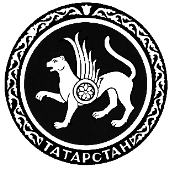 ТАТАРСТАН РЕСПУБЛИКАСЫФИНАНС  МИНИСТРЛЫГЫПРИКАЗБОЕРЫКБОЕРЫК30.06.2017г. Казань№02-64О внесении изменений в Указания об  установлении, детализации и определении порядка применения бюджетной классификации Российской Федерации в части, относящейся к бюджету Республики Татарстан и бюджету Территориального фонда обязательного медицинского страхования Республики Татарстан, утвержденные приказом Министерства финансов Республики Татарстан от 30.12.2015 № 02-144«01 1 05 54600Оказание отдельным категориям граждан социальной услуги по обеспечению лекарственными препаратами для медицинского применения по рецептам на лекарственные препараты, медицинскими изделиями по рецептам на медицинские изделия, а также специализированными продуктами лечебного питания для детей-инвалидов за счет средств федерального бюджета»«01 1 05 97040Медицинское обеспечение чемпионата мира по футболу 2018 года»;«01 2 01 53820Реализация отдельных мероприятий государственной программы Российской Федерации «Развитие здравоохранения» за счет средств федерального бюджета»«01 2 02 53820Реализация отдельных мероприятий государственной программы Российской Федерации «Развитие здравоохранения» за счет средств федерального бюджета»«01 2 06 97100Обеспечение деятельности подведомственных учреждений здравоохранения»«01 2 06 97200Центры, станции и отделения переливания крови»;«01 2 10 54020Оказание гражданам Российской Федерации высокотехнологичной медицинской помощи, не включенной в базовую программу обязательного медицинского страхования за счет средств федерального бюджета»«01 К 00 00000Подпрограмма «Бюджетные инвестиции и капитальный ремонт социальной и инженерной инфраструктуры в рамках государственной программы «Развитие здравоохранения Республики Татарстан до 2020 года»«01 К 00 00000Подпрограмма «Развитие социальной и инженерной инфраструктуры в рамках государственной программы «Развитие здравоохранения Республики Татарстан до 2020 года»;«02 2 05 54980Финансовое обеспечение мероприятий федеральной целевой программы развития образования на 2016 – 2020 годы за счет средств федерального бюджета»«02 2 09 50880Поощрение лучших учителей за счет средств федерального бюджета02 2 09 54980Финансовое обеспечение мероприятий федеральной целевой программы развития образования на 2016 – 2020 годы за счет средств федерального бюджета»«02 3 03 54980Финансовое обеспечение мероприятий федеральной целевой программы развития образования на 2016 – 2020 годы за счет средств федерального бюджета»«02 3 03 R4983Формирование современных управленческих и организационно-экономических механизмов в системе дополнительного образования детей»«02 3 07 00000Основное мероприятие «Противопожарные мероприятия в муниципальных и государственных образовательных организациях»02 3 07 43680Противопожарные мероприятия в учреждениях образования»;«02 4 02 50660Подготовка управленческих кадров для организаций народного хозяйства Российской Федерации за счет средств федерального бюджета»02 4 03 54980Финансовое обеспечение мероприятий федеральной целевой программы развития образования на 2016 – 2020 годы за счет средств федерального бюджета«02 4 03 R4984Разработка и распространение в системах среднего профессионального и высшего образования новых образовательных технологий, форм организации образовательного процесса»«02 4 07 00000Основное мероприятие «Противопожарные мероприятия в муниципальных и государственных образовательных организациях»02 4 07 43680Противопожарные мероприятия в учреждениях образования»;«02 5 01 R4985Развитие национально-региональной системы независимой оценки качества общего образования через реализацию пилотных региональных проектов и создание национальных механизмов оценки качества»«02 5 07 00000Основное мероприятие «Противопожарные мероприятия в муниципальных и государственных образовательных организациях»02 5 07 43680Противопожарные мероприятия в учреждениях образования»;«02 К 00 00000Подпрограмма «Бюджетные инвестиции и капитальный ремонт социальной и инженерной инфраструктуры в рамках государственной программы «Развитие образования и науки Республики Татарстан на 2014 – 2020 годы»«02 К 00 00000Подпрограмма «Развитие социальной и инженерной инфраструктуры в рамках государственной программы «Развитие образования и науки Республики Татарстан на 2014 – 2020 годы»;«02 К 00 50970Создание в общеобразовательных организациях, расположенных в сельской местности, условий для занятий физической культурой и спортом за счет средств федерального бюджета02 К 00 55200Реализация мероприятий по содействию создания в субъектах Российской Федерации новых мест в общеобразовательных организациях за счет средств федерального бюджета»«03 2 01 52090Софинансирование социальных программ субъектов Российской Федерации, связанных с укреплением материально-технической базы учреждений социального обслуживания населения, оказанием адресной социальной помощи неработающим пенсионерам, обучением компьютерной грамотности неработающих пенсионеров, за счет средств Пенсионного фонда Российской Федерации»«03 3 02 52090Софинансирование социальных программ субъектов Российской Федерации, связанных с укреплением материально-технической базы учреждений социального обслуживания населения, оказанием адресной социальной помощи неработающим пенсионерам, обучением компьютерной грамотности неработающих пенсионеров, за счет средств Пенсионного фонда Российской Федерации»«03 6 00 50270Мероприятия по формированию доступной среды в Республике Татарстан за счет средств федерального бюджета»«03 9 02 05010Дома-интернаты для престарелых и инвалидов»«03 Д 00 00000Подпрограмма «Развитие ранней помощи в Республике Татарстан» на 2017 – 2020 годы03 Д 04 00000Основное мероприятие «Обеспечение доступности для детей целевой группы полного спектра необходимых услуг ранней помощи»03 Д 04 05080Учреждения социального обслуживания населения»;«03 К 00 00000Подпрограмма «Бюджетные инвестиции и капитальный ремонт социальной и инженерной инфраструктуры в рамках Государственной программы «Социальная поддержка граждан Республики Татарстан» на 2014 – 2020 годы»«03 К 00 00000Подпрограмма «Развитие социальной и инженерной инфраструктуры в рамках Государственной программы «Социальная поддержка граждан Республики Татарстан» на 2014 – 2020 годы»;«04 1 01 50200Обеспечение жильем молодых семей в Республике Татарстан за счет средств федерального бюджета»«04 2 01 50820Обеспечение предоставления жилых помещений детям-сиротам и детям, оставшимся без попечения родителей, лицам из их числа по договорам найма специализированных жилых помещений за счет средств федерального бюджета»«04 К 00 00000Подпрограмма «Бюджетные инвестиции и капитальный ремонт социальной и инженерной инфраструктуры в рамках государственной программы «Обеспечение качественным жильем и услугами жилищно-коммунального хозяйства населения Республики Татарстан на 2014 – 2020 годы»«04 К 00 00000Подпрограмма «Развитие социальной и инженерной инфраструктуры в рамках государственной программы «Обеспечение качественным жильем и услугами жилищно-коммунального хозяйства населения Республики Татарстан на 2014 – 2020 годы»;«04 К 00 50210Реализация мероприятий подпрограммы «Стимулирование программ развития жилищного строительства субъектов Российской Федерации» федеральной целевой программы «Жилище» на 2015 – 2020 годы за счет средств федерального бюджета»«04 К 00 R0210Софинансируемые расходы на реализацию мероприятий подпрограммы «Стимулирование программ развития жилищного строительства субъектов Российской Федерации» Федеральной целевой программы «Жилище» на 2015 – 2020 годы»«04 К 00 R555FСофинансируемые расходы на поддержку государственных программ субъектов Российской Федерации и муниципальных программ формирования современной городской среды»;«07 К 00 00000Подпрограмма «Бюджетные инвестиции и капитальный ремонт социальной и инженерной инфраструктуры в рамках государственной программы «Защита населения и территорий от чрезвычайных ситуаций, обеспечение пожарной безопасности и безопасности людей на водных объектах в Республике Татарстан на 2014 – 2020 годы»«07 К 00 00000Подпрограмма «Развитие социальной и инженерной инфраструктуры в рамках государственной программы «Защита населения и территорий от чрезвычайных ситуаций, обеспечение пожарной безопасности и безопасности людей на водных объектах в Республике Татарстан на 2014 – 2020 годы»;«08 3 01 51440Комплектование книжных фондов библиотек муниципальных образований за счет средств федерального бюджета08 3 01 51460Подключение общедоступных библиотек Российской Федерации к сети «Интернет» и развитие системы библиотечного дела с учетом задачи расширения информационных технологий и оцифровки за счет средств федерального бюджета08 3 01 55190Поддержка отрасли культуры за счет средств федерального бюджета»«08 Ж 01 51470Государственная поддержка муниципальных учреждений культуры за счет средств федерального бюджета08 Ж 01 51480Государственная поддержка лучших работников муниципальных учреждений культуры, находящихся на территориях сельских поселений, за счет средств федерального бюджета08 Ж 01 55190Поддержка отрасли культуры за счет средств федерального бюджета»«08 К 00 00000Подпрограмма «Бюджетные инвестиции и капитальный ремонт социальной и инженерной инфраструктуры в рамках государственной программы «Развитие культуры Республики Татарстан на 2014 – 2020 годы»«08 К 00 00000Подпрограмма «Развитие социальной и инженерной инфраструктуры в рамках государственной программы «Развитие культуры Республики Татарстан на 2014 – 2020 годы»;«09 4 02 50160Реализация мероприятий федеральной целевой программы «Развитие водохозяйственного комплекса Российской Федерации в 2012 – 2020 годах» за счет средств федерального бюджета»«09 4 03 50160Реализация мероприятий федеральной целевой программы «Развитие водохозяйственного комплекса Российской Федерации в 2012 – 2020 годах» за счет средств федерального бюджета»«09 К 00 00000Подпрограмма «Бюджетные инвестиции и капитальный ремонт социальной и инженерной инфраструктуры в рамках государственной программы «Охрана окружающей среды, воспроизводство и использование природных ресурсов Республики Татарстан на 2014 – 2020 годы»«09 К 00 00000Подпрограмма «Развитие социальной и инженерной инфраструктуры в рамках государственной программы «Охрана окружающей среды, воспроизводство и использование природных ресурсов Республики Татарстан на 2014 – 2020 годы»;«10 1 01 50810Адресная финансовая поддержка спортивных организаций, осуществляющих подготовку спортивного резерва для сборных команд Российской Федерации, за счет средств федерального бюджета10 1 01 51270Реализация мероприятий по поэтапному внедрению Всероссийского физкультурно-спортивного комплекса «Готов к труду и обороне» (ГТО) за счет средств федерального бюджета10 1 01 54950Финансовое обеспечение мероприятий федеральной целевой программы «Развитие физической культуры и спорта в Российской Федерации на 2016 – 2020 годы» за счет средств федерального бюджета»«10 5 00 00000Подпрограмма «Патриотическое воспитание молодежи на 2014 – 2016 годы»«10 5 00 00000Подпрограмма «Патриотическое воспитание молодежи на 2014 – 2020 годы»«10 К 00 00000Подпрограмма «Бюджетные инвестиции и капитальный ремонт социальной и инженерной инфраструктуры в рамках государственной программы «Развитие молодежной политики, физической культуры и спорта в Республике Татарстан на 2014 – 2020 годы»«10 К 00 00000Подпрограмма «Развитие социальной и инженерной инфраструктуры в рамках государственной программы «Развитие молодежной политики, физической культуры и спорта в Республике Татарстан на 2014 – 2020 годы»;«10 К 00 54950Финансовое обеспечение мероприятий федеральной целевой программы «Развитие физической культуры и спорта в Российской Федерации на 2016 – 2020 годы» за счет средств федерального бюджета»«11 2 01 50640Мероприятия по государственной поддержке малого и среднего предпринимательства, включая крестьянские (фермерские) хозяйства, за счет средств федерального бюджета11 2 01 51110Софинансирование капитальных вложений в объекты государственной собственности субъектов Российской Федерации за счет средств федерального бюджета11 2 01 54450Государственная поддержка молодежного предпринимательства за счет средств федерального бюджета»«11 2 01 65272Мероприятия по государственной поддержке малого и среднего предпринимательства, включая крестьянские (фермерские) хозяйства»«11 2 01 65273Взнос в уставный капитал акционерного общества, создаваемого путем его учреждения вновь, в целях реализации механизма лизинга для субъектов малого предпринимательства»;«11 6 01 10990Реализация программных мероприятий»«11 8 00 00000Подпрограмма «Создание и развитие индустриальных (промышленных) парков и промышленных площадок муниципального уровня на территории Республики Татарстан на 2017 – 2020 годы»11 8 01 00000Основное мероприятие «Создание частных индустриальных (промышленных) парков и промышленных площадок»11 8 01 60770Субсидии управляющей компании индустриального парка «Алабуга-2» на возмещение части затрат на создание, модернизацию и (или) реконструкцию объектов инфраструктуры индустриального парка «Алабуга-2»;«12 1 01 43900Развитие и эксплуатация информационных и коммуникационных технологий в органах государственной власти Республики Татарстан и органах местного самоуправления Республики Татарстан»«12 1 01 R0280Софинансируемые расходы на поддержку региональных проектов в сфере информационных технологий»;«13 6 01 03593Создание дорожной инфраструктуры общего пользования на территории промышленной площадки «Зеленодольск» за счет средств бюджета Республики Татарстан»«13 6 01 53900Финансовое обеспечение дорожной деятельности за счет средств федерального бюджета»;«14 1 01 50310Субсидии на возмещение части затрат на приобретение элитных семян за счет средств федерального бюджета»«14 1 01 60310Субсидии на возмещение части затрат на приобретение элитных семян»«14 1 01 60310Субсидии сельскохозяйственным товаропроизводителям на возмещение части затрат по мероприятиям, направленным на улучшение развития семеноводства в Республике Татарстан»;«14 1 02 50330Субсидии на возмещение части затрат на раскорчевку выбывших из эксплуатации старых садов и рекультивацию раскорчеванных площадей за счет средств федерального бюджета14 1 02 50340Субсидии на возмещение части затрат на закладку и уход за многолетними плодовыми и ягодными насаждениями за счет средств федерального бюджета»«14 1 03 50380Субсидии на возмещение части процентной ставки по краткосрочным кредитам (займам) на развитие растениеводства, переработки и реализации продукции растениеводства за счет средств федерального бюджета14 1 03 50390Субсидии на возмещение части процентной ставки по инвестиционным кредитам (займам) на развитие растениеводства, переработки и развитие инфраструктуры и логистического обеспечения рынков продукции растениеводства за счет средств федерального бюджета14 1 03 54500Субсидии на возмещение части процентной ставки по краткосрочным кредитам (займам) на переработку продукции растениеводства и животноводства в области развития оптово-распределительных центров за счет средств федерального бюджета»«14 1 04 50400Субсидии на возмещение части затрат сельскохозяйственных товаропроизводителей на уплату страховой премии, начисленной по договору сельскохозяйственного страхования в области растениеводства, за счет средств федерального бюджета»«14 1 05 50410Субсидии на оказание несвязанной поддержки сельскохозяйственным товаропроизводителям в области растениеводства за счет средств федерального бюджета14 1 05 54390Субсидии на оказание несвязанной поддержки сельскохозяйственным товаропроизводителям в области развития производства семенного картофеля и овощей открытого грунта за счет средств федерального бюджета14 1 05 55410Субсидии на оказание несвязанной поддержки сельскохозяйственным товаропроизводителям в области растениеводства за счет средств федерального бюджета»«14 1 05 60410Субсидии на оказание несвязанной поддержки сельскохозяйственным товаропроизводителям в области растениеводства»«14 1 05 60410Субсидии на оказание несвязанной поддержки в области растениеводства»;«14 1 05 65410Субсидии на оказание несвязанной поддержки сельскохозяйственным товаропроизводителям в области растениеводства»«14 1 05 65410Субсидии сельскохозяйственным товаропроизводителям на возмещение части затрат по мероприятиям, направленным на развитие растениеводства»«14 1 05 72350Развитие социальных отраслей и общественной инфраструктуры в Республике Татарстан»;«14 1 05 R5410Софинансируемые расходы на оказание несвязанной поддержки сельскохозяйственным товаропроизводителям в области растениеводства»«14 1 05 R5410Софинансируемые расходы на оказание несвязанной поддержки в области растениеводства, в области развития производства семенного картофеля и овощей открытого грунта»;«14 1 06 50350Субсидии на поддержку экономически значимых региональных программ в области растениеводства за счет средств федерального бюджета14 1 06 54370Субсидии на возмещение части прямых понесенных затрат на создание и модернизацию объектов плодохранилищ за счет средств федерального бюджета14 1 06 54400Субсидии на возмещение части прямых понесенных затрат на создание и модернизацию объектов картофелехранилищ и овощехранилищ за счет средств федерального бюджета14 1 06 54410Субсидии на возмещение части прямых понесенных затрат на создание и модернизацию объектов тепличных комплексов за счет средств федерального бюджета»«14 1 07 00000Основное мероприятие «Содействие достижению целевых показателей реализации региональных программ развития агропромышленного комплекса»«14 1 07 00000Основное мероприятие «Развитие производства льноволокна»;«14 1 07 R5430Софинансируемые расходы на содействие достижению целевых показателей региональных программ развития агропромышленного комплекса»«14 1 08 00000Основное мероприятие «Содействие достижению целевых показателей реализации региональных программ развития агропромышленного комплекса»14 1 08 R5430Софинансируемые расходы на содействие достижению целевых показателей региональных программ развития агропромышленного комплекса»;«14 2 01 50430Субсидии на один килограмм реализованного и (или) отгруженного на собственную переработку молока за счет средств федерального бюджета14 2 01 55420Субсидии на повышение продуктивности крупного рогатого скота молочного направления за счет средств федерального бюджета»«14 2 01 R5420Софинансируемые расходы на повышение продуктивности крупного рогатого скота молочного направления»«14 2 01 R5420Софинансируемые расходы, направленные на повышение продуктивности в молочном скотоводстве»;«14 2 02 50420Субсидии на поддержку племенного животноводства за счет средств федерального бюджета14 2 02 54460Субсидии на поддержку племенного крупного рогатого скота молочного направления за счет средств федерального бюджета»«14 2 03 50490Субсидии на возмещение части затрат сельскохозяйственных товаропроизводителей на уплату страховой премии, начисленной по договору сельскохозяйственного страхования в области животноводства, за счет средств федерального бюджета»«14 2 04 50470Субсидии на возмещение части процентной ставки по краткосрочным кредитам (займам) на развитие животноводства, переработки и реализации продукции животноводства за счет средств федерального бюджета14 2 04 50480Субсидии на возмещение части процентной ставки по инвестиционным кредитам (займам) на развитие животноводства, переработки и развитие инфраструктуры и логистического обеспечения рынков продукции животноводства за счет средств федерального бюджета14 2 04 54430Субсидии на возмещение части процентной ставки по краткосрочным кредитам (займам) на развитие молочного скотоводства за счет средств федерального бюджета14 2 04 54440Субсидии на возмещение части процентной ставки по инвестиционным кредитам (займам) на строительство и реконструкцию объектов для молочного скотоводства за счет средств федерального бюджета14 2 04 54500Субсидии на возмещение части процентной ставки по краткосрочным кредитам (займам) на переработку продукции растениеводства и животноводства в области развития оптово-распределительных центров за счет средств федерального бюджета»«14 2 05 50460Субсидии на поддержку экономически значимых региональных программ в области животноводства за счет средств федерального бюджета»«14 2 06 50440Субсидии на возмещение части затрат по наращиванию маточного поголовья овец и коз за счет средств федерального бюджета14 2 06 54360Субсидии на поддержку производства и реализации тонкорунной и полутонкорунной шерсти за счет средств федерального бюджета»«14 2 07 54420Субсидии на возмещение части прямых понесенных затрат на создание и модернизацию объектов животноводческих комплексов молочного направления (молочных ферм) за счет средств федерального бюджета»«14 3 01 50500Субсидии на поддержку племенного крупного рогатого скота мясного направления за счет средств федерального бюджета»«14 3 02 50520Субсидии на возмещение части процентной ставки по инвестиционным кредитам на строительство и реконструкцию объектов мясного скотоводства за счет средств федерального бюджета»«14 3 03 50510Субсидии на поддержку экономически значимых региональных программ по развитию мясного скотоводства за счет средств федерального бюджета»«14 4 01 50530Субсидии на поддержку начинающих фермеров за счет средств федерального бюджета»«14 4 02 50540Субсидии на развитие семейных животноводческих ферм за счет средств федерального бюджета»«14 4 03 50550Субсидии на возмещение части процентной ставки по долгосрочным, среднесрочным и краткосрочным кредитам, взятым малыми формами хозяйствования за счет средств федерального бюджета»«14 4 04 50560Субсидии на возмещение части затрат крестьянских (фермерских) хозяйств, включая индивидуальных предпринимателей, при оформлении в собственность используемых ими земельных участков из земель сельскохозяйственного назначения за счет средств федерального бюджета»«14 4 05 54380Субсидии на грантовую поддержку сельскохозяйственных потребительских кооперативов для развития материально-технической базы за счет средств федерального бюджета»«14 4 05 63240Субсидии на возмещение части затрат сельскохозяйственных заготовительно-потребительских кооперативов, заготовительных организаций и предприятий по закупке и реализации мяса, шерсти и кожевенного сырья»«14 4 05 63240Субсидии на возмещение части затрат сельскохозяйственных заготовительно-потребительских кооперативов, заготовительных организаций и предприятий потребительской кооперации по закупке, переработке и реализации мяса, шерсти и кожевенного сырья»;«14 5 01 63500Техническая и технологическая модернизация сельскохозяйственного производства»«14 5 01 63500Субсидии на возмещение части затрат на техническую и технологическую модернизацию сельскохозяйственного производства»«14 5 01 72350Развитие социальных отраслей и общественной инфраструктуры в Республике Татарстан»;«14 6 04 60150Субсидии на возмещение части затрат уплаченного налога на имущество организаций14 6 04 60160Субсидии хлебопекарным предприятиям на возмещение части затрат, связанных с производством социальных хлебов»«14 6 04 60150Субсидии сельскохозяйственным товаропроизводителям (за исключением граждан, ведущих личное подсобное хозяйство), организациям агропромышленного комплекса независимо от организационно-правовых форм, крестьянским (фермерским) хозяйствам на возмещение части затрат, связанных с уплатой налога на имущество организаций14 6 04 60160Субсидии хлебопекарным предприятиям, занимающимся производством социальных хлебов, на возмещение части затрат, связанных с приобретением и (или) производством муки»;«14 7 01 50180Реализация мероприятий подпрограммы «Устойчивое развитие сельских территорий» за счет средств федерального бюджета»«14 7 02 50180Реализация мероприятий подпрограммы «Устойчивое развитие сельских территорий» за счет средств федерального бюджета»«14 7 03 50180Реализация мероприятий подпрограммы «Устойчивое развитие сельских территорий» за счет средств федерального бюджета»«14 7 04 50180Реализация мероприятий подпрограммы «Устойчивое развитие сельских территорий» за счет средств федерального бюджета»«14 8 01 50760Реализация мероприятий федеральной целевой программы «Развитие мелиорации земель сельскохозяйственного назначения России на 2014 – 2020 годы» за счет средств федерального бюджета»«14 8 02 61810Мероприятия по созданию противоэрозионных и полезащитных лесных насаждений в Республике Татарстан»«14 8 02 61810Мероприятия по созданию противоэрозионных и полезащитных лесных насаждений и восстановлению погибших полезащитных лесных насаждений в Республике Татарстан»;«14 К 00 00000Подпрограмма «Бюджетные инвестиции и капитальный ремонт социальной и инженерной инфраструктуры в рамках государственной программы «Развитие сельского хозяйства и регулирование рынков сельскохозяйственной продукции, сырья и продовольствия в Республике Татарстан на 2013 – 2020 годы»«14 К 00 00000Подпрограмма «Развитие социальной и инженерной инфраструктуры в рамках государственной программы «Развитие сельского хозяйства и регулирование рынков сельскохозяйственной продукции, сырья и продовольствия в Республике Татарстан на 2013 – 2020 годы»;«15 1 01 51310Приобретение специализированной лесопожарной техники и оборудования за счет средств федерального бюджета»«26 К 00 00000Бюджетные инвестиции и капитальный ремонт социальной и инженерной инфраструктуры в рамках государственной программы «Развитие сферы туризма и гостеприимства в Республике Татарстан на 2014 – 2020 годы»«26 К 00 00000Развитие социальной и инженерной инфраструктуры в рамках государственной программы «Развитие сферы туризма и гостеприимства в Республике Татарстан на 2014 – 2020 годы»;«32 0 01 54870Субсидии на софинансирование расходов по возмещению части затрат на реализацию инвестиционных проектов по модернизации и развитию промышленных предприятий за счет средств из федерального бюджета»«01 Б 01 05191Дополнительное финансовое обеспечение реализации территориальной программы обязательного медицинского страхования в пределах базовой программы обязательного медицинского страхования»«01 Б 01 05290Финансовое обеспечение мероприятий по организации дополнительного профессионального образования медицинских работников по программам повышения квалификации, а также по приобретению и проведению ремонта медицинского оборудования за счет средств нормированного страхового запаса Территориального фонда обязательного медицинского страхования Республики Татарстан01 Б 01 05390Медицинская помощь, оказанная медицинским организациям Республики Татарстан лицам, застрахованным на территории других субъектов Российской Федерации».